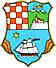 UPUTA ZA PRIJAVITELJENA JAVNI POZIV ZA PRIJAVU PROGRAMA/PROJEKATA RAZVOJA SELEKTIVNIH OBLIKA TURIZMA  ZA SUFINANCIRANJE IZ PRORAČUNA PRIMORSKO-GORANSKE ŽUPANIJE ZA 2019. GODINUCILJEVI I PRIORITETI PRORAČUNSKOG PROGRAMAStrateški cilj programa "Unapređenje turizma" je razvoj konkurentnog i održivog gospodarstva s prioritetom razvoja ključnih gospodarskih djelatnosti uključivo i turizam.  Unutar programa „Unapređenje turizma“ provodi se aktivnost potpore razvoju selektivnih oblika turizma na području PGŽ-a s ciljem povećanja kvalitete i konkurentnosti turističke ponude Županije.PREDMET JAVNOG POZIVADodjela bespovratnih novčanih sredstava (tekuće donacije) odabranim programima/projektima razvoja selektivnih oblika turizma sa svrhom realizacije proračunske aktivnosti „Potpora razvoju selektivnih oblika turizma“ za 2019. godinu.PRIHVATLJIVI PRIJAVITELJI Turističke zajednice u jedinicama lokalne samouprave na području Primorsko-goranske županije.PRIHVATLJIVE AKTIVNOSTI/TROŠKOVI Programi/projekti koji svojim ostvarenjem pridonose razvoju selektivnih oblika turizma, a ponajprije se odnose na turističke manifestacije i turističku valorizaciju prirodne baštine. Nabava roba i usluga u funkciji provedbe prijavljenih programa/projekata. Bespovratna sredstva potpore ne mogu se dodijeliti i koristiti za:kupnju nekretnina (objekata i zemljišta) i prijevoznih sredstava,troškove redovnog poslovanja organizatora događanja izradu studija, elaborata, projektne i druge dokumentacije,troškove marketinga koji su temeljeni na medija planu za udruženo oglašavanje s HTZ-om,sve druge troškove koji nisu vezani za realizaciju i ciljeve kandidiranog događanjaIZNOS NOVČANIH SREDSTAVA SUFINANCIRANJA PO KORISNIKU/PROJEKTUNajveći iznos: 60.000,00 kuna po programu/projektu.Najmanji iznos: 5.000,00 kuna po programu/projektu.UDIO SUFINANCIRANJA PROVEDBE PROGRAMA/PROJEKTA: PGŽ-KORISNIK Županija će sufinancirati provedbu odabranih programa/projekata Korisniku najviše do 70% prihvatljivih iznosa troškova provedbe programa/projekta. Korisnik ima obvezu osigurati sredstva u iznosu od najmanje 30% od ukupnog troška programa/projekta.  TRAJANJE I LOKACIJA PROVEDBE PROGRAMA/PROJEKTAProvedba programa/projekta mora biti ostvarena tijekom 2019. godine sa završetkom najkasnije do 31. prosinca 2019. godine. Lokacija na kojoj se provodi program/projekt mora biti na području Županije.VREMENSKI OKVIR POSTUPKAOdluka o odabiru programa/projekata s pripadajućim iznosom odobrenih novčanih sredstava biti će donijeta u roku 30 dana od dana isteka roka za dostavu prijava na Javni poziv.KRITERIJI ZA VREDNOVANJE I OCJENJIVANJE TE ODABIR PROGRAMA/PROJEKATAProvjeravati će se ispunjavanja formalnih uvjeta Javnog poziva te se neće uzeti u daljnje razmatranje:prijave zaprimljene izvan roka za dostavu prijava;prijave zaprimljene s nepotpunom dokumentacijom;prijave koje nisu izrađene u skladu s Javnim pozivom i ovom Uputom,prijave programa/projekta koje sufinancira drugi upravni odjel Županije.Sufinancirat će se programi/projekti koji  do najvišeg stupnja pridonose ostvarivanju sljedećih ciljeva razvoja turizma Županije: stvaranje atraktivnog turističkog proizvoda, jačanje identiteta Županije kao destinacije, trajna zaštita prostora i razvoj turizma na temeljima održivog razvoja i visokih ekoloških standarda,ravnomjerniji turistički razvoj Županije,povećanje kvalitete i konkurentnosti turističke ponude Županije. Dodatno će se vrednovati sljedeće:kvaliteta prijave programa/projekta (jasno određen cilj, opis aktivnosti, popis korisnika, partnera i suradnika, opis pokazatelja uspješnosti, dinamika i terminski plan provedbe i drugo);kvaliteta dosadašnjeg rada prijavitelja, iskustvo i uspjesi u provođenju sličnih projekata, preporuke dosadašnjih partnera i suradnika u sličnim programima/projektima te dosadašnja suradnja sa Županijom;programi/projekti koji se realiziraju na turistički nerazvijenim područjima;uspješna tradicija održavanja turističke manifestacije.  Programi/Projekti za koje se utvrdi da im je u tekućoj proračunskoj godini dodijeljena donacija, subvencija i/ili pomoć iz Proračuna Županije neće biti uzeti u razmatranje za dodjelu donacija, subvencija i/ili pomoći u istoj proračunskoj godini.Prijavu programa/projekata potrebno je izraditi prema ovoj Uputi te istu ispuniti na Obrascu prijave. Uz Obrazac prijave prijavitelj je u obvezi dostaviti svu traženu dokumentaciju. Provjeru ispunjavanja formalnih uvjeta Javnog poziva i ocjenjivanje zaprimljenih prijava izvršit će Povjerenstvo za odabir (u daljnjem tekstu: Povjerenstvo). Povjerenstvo utvrđuje prijedlog odluke o odabiru programa/projekata i dostavlja ga Županu na razmatranje i usvajanje putem Upravnog odjela turizam, poduzetništvo i ruralni razvoj.Županija zadržava pravo odbiti sve zaprimljene prijave projekata i poništiti Javni poziv.Prijave projekata i priložena dokumentacija ne vraća se prijaviteljima.OSTALOPrijave na Javni poziv podnose se u zatvorenoj omotnici na jedan od sljedećih načina:običnom poštom na adresu:Primorsko-goranska županijaUpravni odjel za turizam, poduzetništvo i ruralni razvoj(S naznakom: Prijava projekta na Javni poziv – Sufinanciranje projekata razvoja selektivnih oblika turizma u 2019. godini)Slogin kula 2, 51 000 Rijekaosobnom dostavom u Pisarnicu Primorsko-goranske županije koja se nalazi na adresi:Slogin kula 2 (prizemno), 51 000 RijekaS prijaviteljima, odnosno korisnicima čiji programi/projekti budu odabrani sklopiti će se ugovor o sufinanciranju u roku 15 dana od dana stupanja na snagu Odluke o odabiru programa/projekata.Sastavni dio ove Upute čine prilozi i to:Obrazac prijave s Izjavom 1 i Izjavom 2Obrazac izvješća Dodatna obrazloženja i informacije u vezi s predmetom Javnog poziva mogu se dobiti putem telefona na broj: 051/351-964 ili 051/351-260, odnosno putem E-pošte na adresu: gospodarstvo@pgz.hrPrilog 1: Obrazac prijaveOBRAZAC PRIJAVE PROGRAMA/PROJEKATA RAZVOJA SELEKTIVNIH OBLIKA TURIZMA ZA SUFINANCIRANJE IZ PRORAČUNA PRIMORSKO-GORANSKE ŽUPANIJE ZA 2019. GODINUIZJAVA 1IZJAVA DIREKTORICE/DIREKTORA TURISTIČKE ZAJEDNICE GRADA/OPĆINE O OSIGURANJU SREDSTAVA IZ PRORAČUNA ZA PROGRAM/PROJEKT RAZVOJA SELEKTIVNIH OBLIKA TURIZMAJa, ___________________________________________________________, kao odgovorna osoba na poziciji ______________________________________, dajem sljedećuI Z J A V Uda su u Proračunu Turističke zajednice Grada/Općine ………………. za 2019. godinu osigurana sredstva u iznosu od …………………… (iznos u brojkama i slovima) kuna za  program/projekt razvoja selektivnih oblika turizma ………………………… (navesti naziv projekta). _____________,	 _________(mjesto)		(datum)Direktorica/direktor Turističke zajednice Grada/Općine__________________________(ime i prezime, potpis, pečat)UPUTA: otisnuti na službenom memorandumu Turističke zajednice Grada/OpćineIZJAVA 2IZJAVA DIREKTORICE/DIREKTORA TURISTIČKE ZAJEDNICE GRADA/OPĆINE DA PROGRAM/PROJEKT RAZVOJA SELEKTIVNIH OBLIKA TURIZMA NIJE SUFINANCIRAN OD DRUGIH UPRAVNIH TIJELA PRIMORSKO-GORANSKE ŽUPANIJE U 2019. GODINIJa, ___________________________________________________________, kao odgovorna osoba na poziciji ______________________________________, dajem sljedećuI Z J A V Uda program/projekt razvoja selektivnih oblika turizma …………………………………… (navesti točan naziv projekta) nije sufinanciran od drugih upravnih tijela Primorsko-goranske županije u 2019. godini._____________,	 _________(mjesto)		(datum)Direktorica/direktor Turističke zajednice Grada/Općine__________________________(ime i prezime, potpis, pečat)UPUTA: otisnuti na službenom memorandumu Turističke zajednice Grada/OpćinePrilog 2: Obrazac izvješća o provedbi projektaOBRAZAC IZVJEŠĆAO PROVEDBI PROGRAMA/PROJEKATA RAZVOJA SELEKTIVNIH OBLIKA TURIZMA SUFINACIRANIH IZ PRORAČUNA PRIMORSKO-GORANSKE ŽUPANIJE ZA 2019. GODINU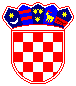 REPUBLIKA HRVATSKAPRIMORSKO-GORANSKA ŽUPANIJAUpravni odjel zaturizam, poduzetništvo i ruralni razvojKLASA:  402-02/19-01/1URBROJ:2170/1-08/10-19-2Rijeka,15.01.2019.REPUBLIKA HRVATSKAPRIMORSKO-GORANSKO ŽUPANIJAUpravni odjel zaturizam, poduzetništvo i ruralni razvojA) OSNOVNI PODACI O PRIJAVITELJU/KORISNIKUA) OSNOVNI PODACI O PRIJAVITELJU/KORISNIKUA) OSNOVNI PODACI O PRIJAVITELJU/KORISNIKUNaziv prijavitelja(upisati puni naziv)Sjedište i adresa(upisati mjesto, ulicu i k.br.)Osoba ovlaštena za zastupanje (upisati ime i prezime i funkciju)OIBTelefonTelefaksE-poštaWeb-stranicaPoslovna banka i broj žiro računaCilj osnivanja /djelovanja prijavitelja/korisnikaPodručje djelovanja(kao teritorij)Ostvaren prihod i rashod u prethodnoj godini(prema podacima iz financijskog izvješća)Opis radnog prostora prijavitelja/korisnikapovršinaOpis radnog prostora prijavitelja/korisnikavlastiti prostorOpis radnog prostora prijavitelja/korisnikazakupOpis radnog prostora prijavitelja/korisnikadrugoB) OSNOVNI PODACI O PROGRAMU/PROJEKTUB) OSNOVNI PODACI O PROGRAMU/PROJEKTUB) OSNOVNI PODACI O PROGRAMU/PROJEKTUB) OSNOVNI PODACI O PROGRAMU/PROJEKTUNaziv programa/projektaVremensko razdoblje provedbe(upisati planirani početak i završetak)Mjesto provedbeCiljevi provedbeCiljana skupinaOpisni sažetak programa/projekta (opisati s najviše 100 riječi)Prijava na odgovarajuće fondove Ministarstva RH i/ili EU, odnosno odobreno sufinanciranje iz fondova Ministarstva RH i/ili EUNačin informiranja javnosti o provedbi i rezultatima Podaci o voditelju programa/projektaIme i prezime:Podaci o voditelju programa/projektaDatum rođenja:Podaci o voditelju programa/projektaStručna sprema:Podaci o voditelju programa/projektaRadno mjesto:Podaci o voditelju programa/projektaTelefon:Podaci o voditelju programa/projektaTelefaks:Podaci o voditelju programa/projektaE-pošta:Podaci o voditelju programa/projektaDrugo:C) OSNOVNI PODACI O FINANCIJSKOM PLANU PROGRAMA/PROJEKTAC) OSNOVNI PODACI O FINANCIJSKOM PLANU PROGRAMA/PROJEKTAC) OSNOVNI PODACI O FINANCIJSKOM PLANU PROGRAMA/PROJEKTAC) OSNOVNI PODACI O FINANCIJSKOM PLANU PROGRAMA/PROJEKTAPlanirani prihodi po izvorima i iznosima financiranja (uključujući očekivano učešće Županije)IzvorIzvorIznos (kn)Planirani prihodi po izvorima i iznosima financiranja (uključujući očekivano učešće Županije)vlastita sredstavavlastita sredstavaPlanirani prihodi po izvorima i iznosima financiranja (uključujući očekivano učešće Županije)općina/gradopćina/gradPlanirani prihodi po izvorima i iznosima financiranja (uključujući očekivano učešće Županije)županijažupanijaPlanirani prihodi po izvorima i iznosima financiranja (uključujući očekivano učešće Županije)državni proračundržavni proračunPlanirani prihodi po izvorima i iznosima financiranja (uključujući očekivano učešće Županije)fondovi EUfondovi EUPlanirani prihodi po izvorima i iznosima financiranja (uključujući očekivano učešće Županije)ostali izvoriostali izvoriPlanirani prihodi po izvorima i iznosima financiranja (uključujući očekivano učešće Županije)Ukupno:Ukupno:Prikaz pojedinih namjenskih rashodasa specificiranim iznosima troškovaNamjenaNamjenaIznos (kn)Prikaz pojedinih namjenskih rashodasa specificiranim iznosima troškovaPrikaz pojedinih namjenskih rashodasa specificiranim iznosima troškovaPrikaz pojedinih namjenskih rashodasa specificiranim iznosima troškovaPrikaz pojedinih namjenskih rashodasa specificiranim iznosima troškovaPrikaz pojedinih namjenskih rashodasa specificiranim iznosima troškovaPrikaz pojedinih namjenskih rashodasa specificiranim iznosima troškovaPrikaz pojedinih namjenskih rashodasa specificiranim iznosima troškovaPrikaz pojedinih namjenskih rashodasa specificiranim iznosima troškovaPrikaz pojedinih namjenskih rashodasa specificiranim iznosima troškovaUkupno:Ukupno:D) OSNOVNI PODACI O DO SADA REALIZIRANIM PROGRAMIMA/PROJEKTIMAD) OSNOVNI PODACI O DO SADA REALIZIRANIM PROGRAMIMA/PROJEKTIMAD) OSNOVNI PODACI O DO SADA REALIZIRANIM PROGRAMIMA/PROJEKTIMAD) OSNOVNI PODACI O DO SADA REALIZIRANIM PROGRAMIMA/PROJEKTIMAD) OSNOVNI PODACI O DO SADA REALIZIRANIM PROGRAMIMA/PROJEKTIMAD) OSNOVNI PODACI O DO SADA REALIZIRANIM PROGRAMIMA/PROJEKTIMANazivi programa/projekta(upisati do najviše pet (5) programa/projekta)1)1)1)1)1)Nazivi programa/projekta(upisati do najviše pet (5) programa/projekta)2)2)2)2)2)Nazivi programa/projekta(upisati do najviše pet (5) programa/projekta)3)3)3)3)3)Nazivi programa/projekta(upisati do najviše pet (5) programa/projekta)4)4)4)4)4)Nazivi programa/projekta(upisati do najviše pet (5) programa/projekta)5)5)5)5)5)Razdoblje provedbe programa/projekta(upisati datum početka i završetka)1) od - do2) od - do3) od - do4) od - do5) od – doRazdoblje provedbe programa/projekta(upisati datum početka i završetka)Mjesto provedbe programa/projekta1)2)3)4)5)Mjesto provedbe programa/projektaOstaloDatum prijave:_______________________PODNOSITELJ PRIJAVEOvlaštena osobaM.P.(ime i prezime i potpis) Prilozi uz prijavuPrilozi uz prijavuPotvrda mjesno nadležne Porezne uprave o nepostojanju duga prijavitelja prema državi, ne starija od 30 dana od dana objave javnog pozivaDA Popis i opis do sada realiziranih programa/projektaDA Fotografije u vezi s programom/projektom za koji se traži sufinanciranje (lokacija i dr.)DAIzjava 1DA Izjava 2DAREPUBLIKA HRVATSKAPRIMORSKO-GORANSKO ŽUPANIJAUpravni odjel zaturizam, poduzetništvo i ruralni razvojI.) OPĆI OSNOVNI PODACI O PROGRAMU/PROJEKTUI.) OPĆI OSNOVNI PODACI O PROGRAMU/PROJEKTUI.) OPĆI OSNOVNI PODACI O PROGRAMU/PROJEKTUNaziv korisnika(upisati puni naziv)Sjedište i adresa(upisati mjesto, ulicu i k.br.)Osoba ovlaštena za zastupanje (upisati ime i prezime)OIBTelefonTelefaksE-poštaWeb-stranicaPoslovna banka i broj žiro računaNaziv programa/projektaPodručje djelovanja(upisati teritorij)Broj ugovoraVoditelj/ica programa/projektaProjektni timPartneriVanjski suradniciVolonteri uključeni uProgram/projektRazdoblje provedbePrograma/projektaPočetak:Razdoblje provedbePrograma/projektaZavršetak:II.) OPIS PROVEDBE PROGRAMA/PROJEKTA (najviše na 3 stranice)II.) OPIS PROVEDBE PROGRAMA/PROJEKTA (najviše na 3 stranice)Planirane aktivnosti i rezultatiProvedene aktivnosti  i ostvareni rezultatiDa li je projekt ostvaren u cijelosti? (ako nije, navesti razlog)Aktivnosti i doprinos partneraAktivnosti i doprinos vanjskih suradnikaAktivnosti i doprinos volonteraNačin na koji je javnost informirana o provedbi projektaUčinak provedbe projekta na turistički proizvod općine/grada/županijeDatum izvješća:2019. godineVoditelj programa/projektaM.P.Ovlaštena osoba za zastupanjeM.P.M.P.      ____________________M.P._____________________________M.P.